Foil Wrapped Potato Meals: Rocky Mountain Spudtactular Breakfast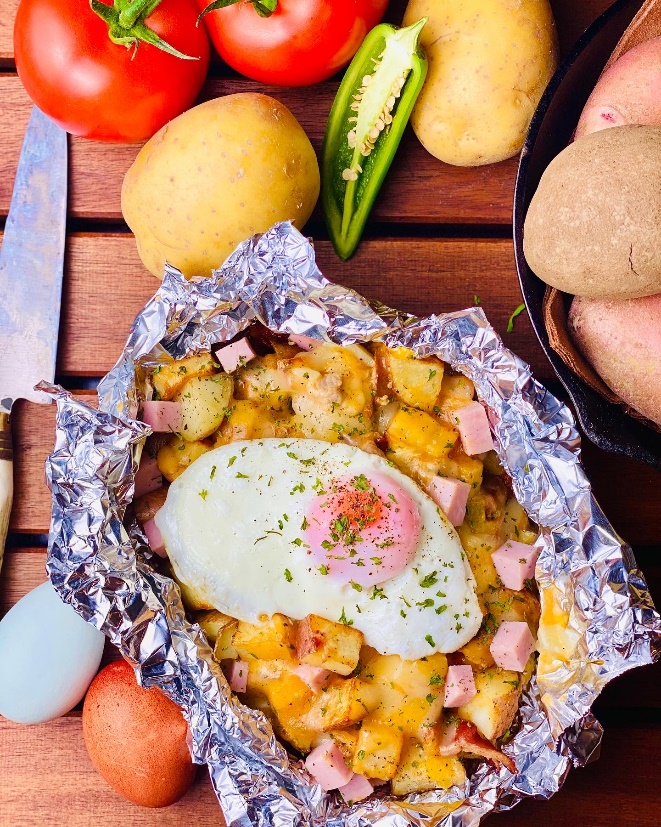 Description:  Diced potatoes roasted in Colorado green chili, topped with ham, melted cheddar, and an egg.Servings: 4Preparation Time: 10 minutesCooking Time: 35 minutesTotal Time: 45 minutesPotato Type: Yellow PotatoesCourse: Main Entrée, American, Foil MealsIngredients1 1/2 lbs.				Yellow Potatoes, washed and cut into 1/2-inch dice1 1/2 tablespoons		Vegetable Oil1 teaspoon				Cumin1 teaspoon				Kosher Salt1 1/2 teaspoons			Freshly Ground Black Pepper2 cups				Prepared Green Chili6 ounces				Diced Ham½ cup				Shredded Cheddar Cheese4 each				Large Eggs2 tablespoons			Parsley, chopped (optional)PreparationPreheat the oven to 400 °F, this can also be done on the grill, simply preheat to 400 °F.  If cooking outdoors without a thermometer and over an open flame (cook time may vary slightly).  Place the potatoes onto a large square of aluminum foil. Drizzle the potatoes with the vegetable oil and season with the cumin, salt, and pepper.  Carefully pour the green chili over the potatoes.  Wrap the foil around the food by creating an envelope style fold over the top and rolling the edges up, this will make it easier to check the contents of the package as well as for easy serving.Place the foil pouch into the oven or over the campfire on a grate.  Allow the packages to cook for about 25 minutes or until the potatoes are tender.  Its important to rotate the foil package around the heat from time to time to prevent scorching.To finish the dish, add the ham and cheddar cheese followed by cracking an egg on top of the potatoes.  Reseal the packages and allow the meal to cook for 6-7 minutes or until the egg is set and the cheese is melted.  Sprinkle the dish with chopped parsley if desired. Enjoy!  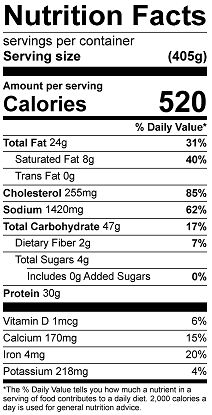 Vitamin C: 37.74mg